UNIVERSITÀ DEGLI STUDI DI MILANO BICOCCADipartimento di Medicina e Chirurgia (School of Medicine and Surgery)CORSO DI LAUREA IN FISIOTERAPIA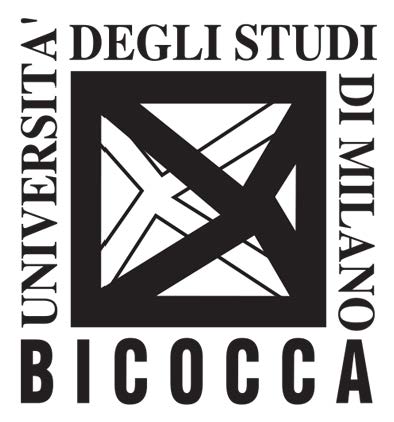 IL FISIOTERAPISTA DI COMUNITÀ, QUESTO SCONOSCIUTO. APPLICABILITÀ E SFIDE PER IL SISTEMA SANITARIO LOMBARDO.Relatore:FT. Dott.ssa Antonella MartinelliCorrelatore:Dott. Stefano PanzeriCandidato:Rossi PaoloMatricola n. 872804Anno Accademico 2022/2023